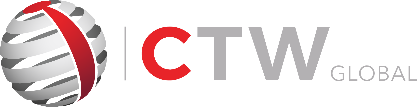 2020年中国-非洲数字贸易周2020年6月29-7月5日参展商申请表企业信息参展价格备注：参展商需提供准确、真实、有效的信息发布至GTW线上展平台，以便开展服务工作，并在后续展示过程中，及时更新有效信息；参展商确保线上平台展出产品的合法性，并对所提供的所有产品承担所有责任，包括但不限于文字、图片、视频、知识产权、产品质量等。参展商理解主办方为网站正常运行或基于市场整体利益考虑及经营需要，需要定期或不定期地对网站进行停机维护或对其网站的服务内容、版面布局、页面设计等有关方面进行调整，给予充分的谅解，不对此追究法律责任。参展企业盖章：                                      组织单位盖章：签署日期：                                          签署日期公司名称中文公司名称English公司地址邮编联系人职务电话主营产品主要出口市场邮箱参展价格RMB _______企业数量_______个